Realni rast tromjesečnog bruto domaćeg proizvoda 0,6% za period(III tromjesečje 2011/III tromjesečje 2010.) Tromjesečni bruto domaći proizvod realno je veći za 0,6% u trećem tromjesečju 2011. godine u odnosu na treće tromjesečje 2010. godine.Posmatrano po područjima Klasifikacije djelatnosti, najveći realni rast bruto dodate vrijednosti ostvaren je u područjima Proizvodnja i snabdijevanje električnom energijom, gasom i vodom za 26,6%, Vađenje ruda i kamena  za 25,3%, Finansijsko posredovanje za 4,4%, Saobraćaj, skladištenje i komunikacije za 3,4%, Poslovanje nekretninama, iznajmljivanje i poslovne djelatnosti za 2,5%, dok je bruto dodata vrijednost realno manja u područjima: Građevinarstvo za 14,7%, Poljoprivreda, lov i šumarstvo za 4,6%, Ribarstvo za 3,2%, Prerađivačka industrija  za  2,4%, Ugostiteljstvo  za 0,4% i Državna uprava,odbrana i obavezno socijalno osiguranje za 0,2%.U zemljama iz okruženja zabilježene su sljedeće stope  realnog rasta bruto domaćeg proizvoda za treće tromjesečje 2011. godine u odnosu na isto tromjesečje 2010. godine i to: Makedonija 2,3%, Srbija 0,7%, Hrvatska 0,7% i  Slovenija (-0,5%). Grafikon 1. Stope realnog rasta BDP, promjene u odnosu na isto tromjesečje prethodne godineProsječna neto plata u novembru 813 KMNajviša prosječna neto plata u području Finansijsko posredovanje 1 235 KM, najniža u području Ugostiteljstvo 552 KMProsječna mjesečna neto plata zaposlenih u Republici Srpskoj, isplaćena u novembru 2011. godine iznosi 813 KM, a prosječna mjesečna bruto plata 1 341 KM. U periodu januar-novembar 2011. godine prosječna neto plata je iznosila 808 KM, a prosječna bruto plata 1 324 KM.  U odnosu na isti period prošle godine, prosječna neto plata porasla je nominalno za 3,3%, ali realno zabilježen je pad za 0,6%.Prosječna neto plata isplaćena u novembru 2011. godine u odnosu na oktobar iste godine veća je nominalno za 1,3% i realno za 1,0%. U odnosu na prosječnu neto platu u 2010. godini, prosječna neto plata u novembru 2011. godine  veća je nominalno za 3,7%, a realno manja za 1,1%. U novembru 2011. godine u odnosu na isti mjesec prošle godine prosječna neto plata nominalno veća je za 2,8%, a realno manja za 1,3%.Najviša prosječna neto plata u novembru 2011. godine, posmatrano po područjima djelatnosti, isplaćena je u području Finansijsko posredovanje i iznosi 1 235 KM, a najniža u području Ugostiteljstvo 552 KM.U novembru 2011. godine, u odnosu na oktobar 2011. godine, najveći nominalni rast neto plate zabilježen je u područjima Vađenje ruda i kamena za 3,7%, Ugostiteljstvo za 2,7% i Saobraćaj, skladištenje i komunikacije za 1,6%, dok je nominalno niža plata u područjima Ribarstvo za 6,3%, Poljoprivreda, lov i šumarstvo za 2,7% i Proizvodnja i snabdijevanje električnom energijom, gasom i vodom za 1,9%.                                                        Grafikon 2. Prosječne neto plate zaposlenih po mjesecima30. septembar 2011. godine, ukupan broj zaposlenih 237 923Ukupan broj zaposlenih u Republici Srpskoj u septembru 2011. godine iznosi 237 923 što je u odnosu na mart 2011. godine, kada je bilo 239 988 zaposlenih, manje za 0,9%. Od ukupnog broja zaposlenih, 200 301 lice je zaposleno u poslovnim subjektima dok se 37 622 odnosi na preduzetnike i lica zaposlena kod njih. Rast broja zaposlenih zabilježen je u područjima: Poslovanje nekretninama, iznajmljivanje i poslovne djelatnosti za 2,2%, Vađenje rude i kamena za 1,9%, Ostale javne, komunalne, društvene, socijalne i lične uslužne djelatnosti za 1,9%, Poljoprivreda, lov i šumarstvo za 1,6%. Posmatrano po područjima djelatnosti broj zaposlenih smanjio se u područjima: Ribarstvo za 9,8%, Ugostiteljstvo za 7,4%, Trgovina na veliko i trgovina na malo, opravka motornih vozila, motocikala i predmeta za ličnu upotrebu i domaćinstvo za 2,4%, Obrazovanje za 1,7%.Mjesečna inflacija u novembru 2011. godine 0,3%Godišnja inflacija (XI 2011/XI 2010.) 4,1%Cijene proizvoda i usluga, koje se koriste za ličnu potrošnju u Republici Srpskoj, mjerene indeksom potrošačkih cijena, u novembru 2011. godine u odnosu na oktobar 2011. godine, u prosijeku su više za 0,3%.Najveći rast je zabilježen u odjeljcima Prevoz i Hrana i bezalkoholna pića, a najveći pad cijena u novembru zabilježen je u odjeljku Ostala dobra i usluge.Povećanje cijena u odjeljku Prevoz za 0,7%  prouzrokovano je povećanjem cijena u podgrupi Goriva i maziva  za 1,4% usljed povećanja cijena svih vrsta goriva.Grupa Hrana  u okviru odjeljka Hrana i bezalkoholna pića  u novembru je zabilježila rast od 0,6%. Iako su podgrupe Ulja i masnoće i Voće zabilježile pad od 2,6%,zbog smanjenja cijene jestivog ulja za 3,5%, odnosno 2,1%, zbog pojeftinjenja sezonskog (citrusnog) voća, to nije dovelo do smanjenja grupe na ukupnom nivou. Najveći uticaj na rast cijena u grupi Hrana imalo je povećanje cijena u podgrupi Povrće 12,3%, usljed sezonskog povećanja cijena  povrća, zatim povećanje cijena u podgrupi Ostali prehrambeni proizvodi  za 0,7% zbog više cijene kuhinjske soli za 1,7%, praška za pecivo, kvasca, šlaga i pudinga za 1,2% i homogenizovane dječije hrane za 1,1%. Ovaj mjesec povećanje cijena bilježe i podgrupe Meso 0,2% zbog poskupljenja teletine i svinjetine, kao i Mlijeko sir i jaja za 0,2% usljed povećanja cijene svježeg mlijeka za 0,9% i jogurta i kiselog mlijeka za 0,5%, te podgrupa Hljeb i žitarice 0,1% zbog poskupljenja riže 3,9%, tjestenine 0,8% i svih vrsta keksa 0,3%. U grupi Bezalkoholnih pića cijene su u prosjeku ostale nepromijenjene.U novembru rast cijena zabilježen je i u odjeljcima Odjeća i obuća i Namještaj i pokućstvo za 0,1%.U odjeljcima Stanovanje, Komunikacije, Obrazovanje i Restorani i hoteli cijene su u prosijeku ostale iste.Smanjenje cijena u novembru zabilježeno je u odjeljcima Alkoholna pića i duvan, Zdravstvo, Rekracija i kultura i Ostala dobra i usluge .Najveći pad cijena zabilježen je u odjeljku Ostala dobra i usluge 0,3% zbog smanjenja cijena proizvoda za održavanje lične higijene (toaletni sapun, šampon, ulje i mlijeko za čišćenje, pjena za brijanje, pasta za zube) za 1,3%.Cijene proizvoda i usluga, koji se koriste za ličnu potrošnju u Republici Srpskoj, u novembru 2011. godine u odnosu na isti mjesec 2010. godine, više su u prosjeku za 4,1%.Posmatrano po odjeljcima namjene potrošnje, u novembru 2011. godine u odnosu na novembar 2010. godine, najviši rast zabilježen je  kod odjeljka Komunikacije za 10,1%, zatim slijede indeksi odjeljaka: Prevoz za 9,1%, Alkoholna pića i duvan za 7,8%, Hrana i bezalkoholna pića za 5,5%, Stanovanje za 3,0%, Namještaj i pokućstvo za 2,5%, Restorani i hoteli za 0,6%, Rekracija i kultura 0,2%, Obrazovanje 0,1%. Indeks odjeljka Ostala dobra i usluge  niži je za 0,4%, indeks odjeljka Zdravstvo niži je za 1,5%, dok je indeks odjeljka Odjeća i obuća niži za 4,4%. Cijene proizvođača industrijskih proizvoda (XI 2011/X 2011.) u prosjeku niže 0,1%Cijene proizvođača industrijskih proizvoda u novembru 2011. godine u odnosu na oktobar 2011. godine u prosjeku su niže za 0,1%, a u odnosu novembar 2010. godine u prosjeku su više za 3,8%.Posmatrano po namjeni potrošnje, u novembru 2011. godine u odnosu na oktobar 2011. godine cijene netrajnih proizvoda za široku potrošnju u prosjeku su više za 0,4%, cijene kapitalnih prozvoda za 0,2%, cijene intermedijarnih proizvoda u prosjeku su niže za 0,4%, cijene energije za 0,3%, dok su kao i cijene trajnih proizvoda za široku potrošnju u prosjeku ostale na istom nivou.Cijene kapitalnih prozvoda, posmatrano po namjeni potrošnje, u novembru 2011. godine u odnosu na novembar 2010. godine, u prosjeku su više za 11,1%, cijene netrajnih proizvoda za široku potrošnju za 4,7%, cijene energije za 4,6%, cijene intermedijarnih proizvoda za 1,4%, dok su cijene trajnih proizvoda za široku potrošnju u prosjeku niže za 0,7%.Posmatrano po područjima industrijske proizvodnje (PRODCOM), cijene područja (C) vađenje ruda i kamena, u novembru 2011. godine u odnosu na oktobar 2011. godine u prosjeku su niže za 0,8%, cijene područja (D) prerađivačka industrija za 0,1%, dok su cijene područja (E)  proizvodnja i snabdjevanje električnom energijom, gasom i vodom u prosjeku ostale na istom nivou.U novembru 2011. godine, u odnosu na novembar 2010. godine, cijene područja Vađenje ruda i kamena  u prosjeku su više za 13,2%, cijene područja Prerađivačka industrija za 3,5% i cijene područja Proizvodnja i snabdijevanje električnom energijom, gasom i vodom za 1,2 %.Indeks industrijske proizvodnje (XI 2011/ 2010.) veći 12,8%Indeks zaposlenih u industriji (HI 2011/ 2010.) manji 3,6%Industrijska proizvodnja ostvarena u novembru 2011. godine u odnosu na prosječnu mjesečnu proizvodnju iz 2010. godine veća je za 12,8%, u odnosu na prethodni mjesec tekuće godine veća je za 1,9%, dok je u odnosu na isti mjesec prošle godine manja za 0,4%.Industrijska proizvodnja ostvarena u periodu januar - novembar 2011. godine u odnosu na isti period prošle godine veća je za 5,9%. U istom periodu u području Vađenje ruda i kamena  zabilježena je pozitivna stopa promjene od 20,2%, u području Prerađivačka industrija pozitivna stopa promjene od 4,2% i u području Proizvodnja i snabdijevanje električnom energijom pozitivna stopa promjene od 2,2%.Posmatrano po ekonomskoj namjeni industrijskih proizvoda u periodu januar - novembar 2011. godine u odnosu na isti period prošle godine zabilježena je pozitivna stopa promjene trajnih proizvoda od 31,0%, energije od 7,2%, intermedijarnih proizvoda od 6,6% i netrajnih proizvoda od 2,6%, dok je kod kapitalnih proizvoda zabilježena negativna stopa promjene od 7,0%.Broj zaposlenih u industriji u novembru 2011. godine u odnosu na oktobar 2011. godine manji je za 1,0%.Ukupan broj zaposlenih u industriji u periodu januar - novembar 2011. godine u poređenju sa istim periodom prošle godine manji je za 2,4%, pri čemu je u području Vađenje ruda i kamena ostvaren rast od 3,2% i u području - Proizvodnja i snabdijevanje električnom energijom rast od 0,1%, dok je u području Prerađivačka industrija zabilježen pad broja zaposlenih od 3,4%. Pokrivenost uvoza izvozom (I – XI 2011.) 57,1% Izvoz (I-XI 2011/I-XI 2010.) povećan 18,0%U okviru ukupno ostvarene robne razmjene Republike Srpske sa inostranstvom u novembru ove godine, procenat pokrivenosti uvoza izvozom iznosio je 57,2%. U novembru 2011. godine, ostvaren je izvoz u vrijednosti 224 miliona KM i uvoz u vrijednosti od 392 miliona KM.U periodu januar – novembar 2011. godine ostvaren je izvoz u vrijednosti od 2 milijarde 357 miliona KM, što je za 18,0% više u odnosu na isti period prethodne godine. Uvoz je, u istom periodu, iznosio 4 milijarde 125 miliona KM, što je za 12,1% više u odnosu na isti period prethodne godine.Procenat pokrivenosti uvoza izvozom za prvih jedanaest mjeseci tekuće godine iznosio je 57,1%, dok je spoljnotrgovinski robni deficit iznosio milijardu i 768 miliona KM.U pogledu geografske distribucije robne razmjene Republike Srpske sa inostranstvom, u periodu januar – novembar 2011. godine, najviše se izvozilo u Srbiju i to u vrijednosti od 434 miliona KM, odnosno 18,4%, te u Italiju, u vrijednosti od 343 miliona KM, odnosno 14,6% od ukupnog ostvarenog izvoza.U istom periodu, najviše se uvozilo iz Rusije i to u vrijednosti od milijardu 127 miliona KM, odnosno 27,3% i iz Srbije, u vrijednosti od 758 miliona KM, odnosno 18,4% od ukupno ostvarenog uvoza.Posmatrano po grupama proizvoda, u periodu januar – novembar 2011. godine, najveće učešće u izvozu ostvaruju naftna ulja i ulja dobijena od bitumenoznih minerala (osim sirovih) sa ukupnom vrijednošću od 343 miliona KM, što iznosi 14,5% od ukupnog izvoza, dok najveće učešće u uvozu ostvaruje nafta i ulja dobijena od bitumenoznih minerala (sirova), sa ukupnom vrijednošću od milijadru i 107 miliona KM, što iznosi 26,8% od ukupnog uvoza.Grafikon 3. Izvoz i uvoz po mjesecima Promet u trgovini na malo manji 10,3% (XI 2011/X 2011.)Promet u trgovini na malo u novembru 2011. godine u odnosu na oktobar 2011. godine manji je za 10,3%, u odnosu na novembar 2010. godine veći je za 2,0%, dok je u odnosu na prosjek 2010. godine veći 1,4%.U strukturi prometa najviše učestvuje trgovina na malo  u nespecijalizovanim prodavnicama sa 29,8%, trgovina na malo motornim gorivima i mazivima sa 29,0% i ostala trgovina na malo novom robom u specijaliziranim prodavnicama sa 18,3%, dok najmanje učestvuje trgovina na malo izvan prodavnica 0,4%.Zabilježeno 23,8% manje noćenja u novembru 2011. nego u oktobru 2011. Najviše noćenja turista iz Srbije i to 5 692U novembru 2011. godine Republika Srpska je raspolagala sa kapacitetom od 4 119 soba, odnosno 8 811 ležaja.Ostvareno je 18 238 dolazaka, što je u odnosu na oktobar 2011. godine manje za 15,8%, i 45 015 noćenja, što je u odnosu na oktobar 2011. godine manje za 23,8%. Poredeći novembar 2011. godine u odnosu na novembar 2010. godine, zabilježeno je povećanje broja dolazaka za 0,03% i povećanje broja noćenja za 2,8%.U periodu januar-novembar 2011. godine ostvareno je 218 411 dolazaka, što je u odnosu na isti period prethodne godine manje za 0,1%, i 574 090 noćenja, što je u odnosu na isti period prethodne godine više za 5,6%.Domaći turisti su ostvarili 11 291 dolazaka, što je u odnosu na novembar 2010. godine manje za 2,6%, kao i 28 893 noćenja, što je u odnosu na novembar 2010. godine manje za 0,2%.Strani turisti su ostvarili 6 947 dolazaka, što je u odnosu na novembar 2010. godine više za 4,7%, kao i  16 122 noćenja, što je u odnosu na novembar 2010. godine više za 8,6%.Od stranih turista, najviše noćenja su ostvarili turisti iz Srbije (5 692), što je u odnosu na  novembar 2010. godine manje za 1,9%. Na drugom mjestu je Hrvatska sa ostvarenih 3 936 noćenja, što je u odnosu na novembar 2010. godine više za 41,0%. Na trećem mjestu po ostvarenom broju noćenja je Austrija (1 137), što je u odnosu na novembar 2010. godine više za 207,3%.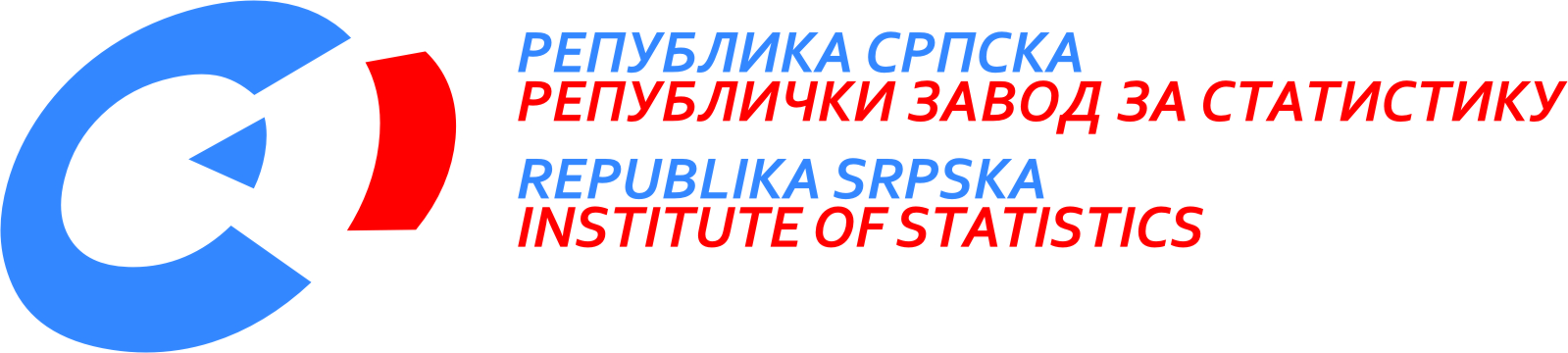 [28. decembar 2011.]  12/11decembar 2011. godineSAOPŠTENJE ZA MEDIJEMATERIJAL PRIPREMILI: Statistika rada Biljana Glušacbiljana.glisic@rzs.rs.ba Vladimir Koprivicavladimir.koprivica@rzs.rs.baStatistika  nacionalnih računaŽana Alagićzana.alagic@rzs.rs.baStatistika cijena Jasminka Milićjasminka.milic@rzs.rs.baStatistika industrije i rudarstva Mirjana Bandurmirjana.bandur@rzs.rs.ba Statistika spoljne trgovine Sanja Stojčevićsanja.stojcevic@rzs.rs.baStatistika unutrašnje trgovine Sanela Vasiljevićsanela.vasiljevic@rzs.rs.baStatistika turizma Miroslav Ilićmiroslav.ilic@rzs.rs.baOBJAŠNJENJA POJMOVA - prosjekSaopštenje pripremilo odjeljenje publikacija Vladan Sibinović, načelnik odjeljenja Izdaje Republički zavod za statistiku,Republika Srpska, Banja Luka, Veljka Mlađenovića 12dDr Radmila Čičković, direktor ZavodaSaopštenje je objavljeno na Internetu, na adresi: www.rzs.rs.batel. +387 51 332 700; E-mail: stat@rzs.rs.baPrilikom korišćenja podataka obavezno navesti izvor